                                                                                                   проект                       УКРАЇНАПОЧАЇВСЬКА  МІСЬКА  РАДАВИКОНАВЧИЙ КОМІТЕТР І Ш Е Н Н Явід                грудня 2017 року                                                            Про виділення одноразовоїгрошової допомоги гр. Берзій Г.П.              Розглянувши заяву жительки м. Почаїв вул. Радивилівська, 61 гр. Березій Ганни Пилипівни ,   яка  просить виділити одноразову грошову допомогу на лікування її дочки – Лящук Ольги Віталіївни, яка знаходиться на лікуванні в Тернопільському онкологічному диспансері , взявши до уваги   депутатський  акт  обстеження  від 24 листопада  2017 року та керуючись Положенням про надання одноразової адресної матеріальної допомоги малозабезпеченим верствам населення Почаївської міської об’єднаної територіальної громади, які опинилися в складних життєвих обставинах, затвердженого рішенням виконавчого комітету № 164 від 19 жовтня 2016 року,    виконавчий комітет міської ради                                                     В и р і ш и в:Виділити одноразову грошову допомогу гр. Березій Ганні Пилипівні в   розмірі 1000 ( одна тисяча )  гривень.Фінансовому відділу міської ради перерахувати гр. Березій Ганні Пилипівні одноразову грошову  допомогу.Лівар Н.М..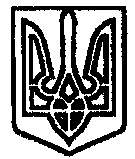 